Переносной промышленный калибратор для применения в опасных зонахКлингенберг, июль 2019
На переносной промышленный калибратор WIKA CPH7000 получен сертификат ATEX. Благодаря этому он также может использоваться в опасных зонах.Модель CPH7000 обладает максимальной гибкостью и позволяет выполнять калибровку промышленных преобразователей и манометров непосредственно на объекте. Версия для высокого давления имеет диапазон измерения до 10000 бар. В комплект переносного, многофункционального прибора входит электронный модуль, ручной насос для создания тестового давления до 25 бар и высокоэффективный регистратор данных. За счет богатой комплектации модель CPH7000 также позволяет выполнять измерение температуры, напряжения и тока.Manufacturer:WIKA Alexander Wiegand SE & Co. KGAlexander-Wiegand-Straße 3063911 Klingenberg/GermanyTel. +49 9372 132-5049Fax +49 9372 132-406vertrieb@wika.comwww.wika.deWIKA фотография: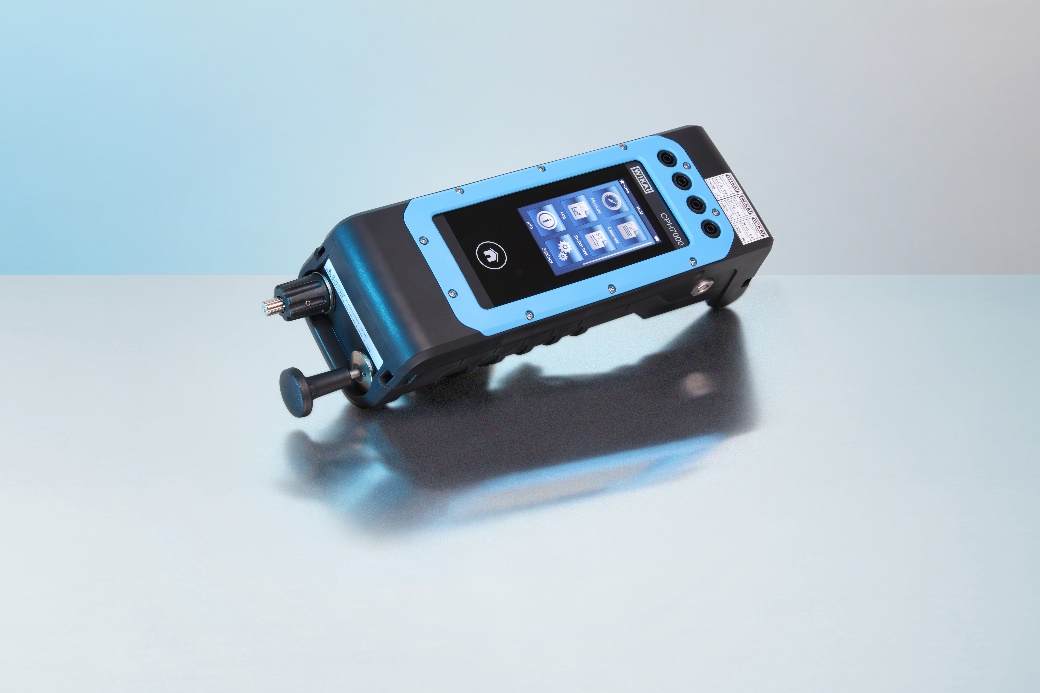 CPH7000 с сертификатом ATEXРедакция:WIKA Alexander Wiegand SE & Co. KGAndré Habel NunesMarketing ServicesAlexander-Wiegand-Straße 3063911 Klingenberg/GermanyTel. +49 9372 132-8010Fax +49 9372 132-8008010andre.habel-nunes@wika.comwww.wika.deWIKA press release 08/2019